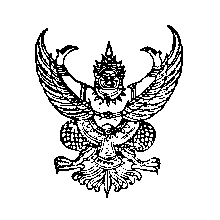 บันทึกข้อความส่วนราชการ..............................................................................................................................................                    ที่   อว.........................................			วันที่................................................................เรื่อง	ขออนุมัติปฏิบัติงานนอกเวลาราชการและวันหยุดราชการ-------------------------------------------------------------------------------------------------------------------------เรียน     ผู้มีอำนาจอนุมัติ		ด้วย      หน่วยงาน               ได้ปฏิบัติงานเกี่ยวกับ                                      ซึ่งจำเป็นต้องดำเนินการ/จัดเตรียม                                            เป็นการเร่งด่วน ไม่สามารถดำเนินการ/จัดเตรียมแล้วเสร็จในเวลาราชการได้ นั้น		 หน่วยงาน/หรือ ชื่อ กรณีทำคนเดียว  มีความจำเป็นต้องปฏิบัติงานนอกเวลาราชการและวันหยุดราชการเกี่ยวกับ   (เรื่อง)         ตั้งแต่วันที่                     ถึง                 วันที่                                    โดยปฏิบัติงานนอกเวลาราชการตั้งแต่เวลา                 น. ถึง เวลา                   น. และวันหยุดราชการ                                 ตั้งแต่เวลา              น. ถึง เวลา                   น. โดยมีบุคลากรปฏิบัติงานนอกเวลาราชการและวันหยุดราชการในครั้งนี้ ดังนี้       (ชื่อ-สกุล)                           ตำแหน่ง....................................................                                          (ชื่อ-สกุล)                           ตำแหน่ง....................................................                                          (ชื่อ-สกุล)                           ตำแหน่ง....................................................                                          (ชื่อ-สกุล)                           ตำแหน่ง....................................................                                   และมีความประสงค์ขอเบิกค่าตอบแทนการปฏิบัติงานนอกเวลาราชการและวันหยุดราชการ                                เป็นจำนวนเงิน                 บาท (        (ตัวอักษร)             ) จากงบ              โครงการ/ภาคกิจพื้นฐานของ           (หน่วยงาน)                     		จึงเรียนมาเพื่อโปรดพิจารณาอนุมัติให้บุคลากรตามรายชื่อข้างต้นปฏิบัติงานนอกเวลาราชการอนุมัติให้เบิกจ่ายค่าตอบแทนการปฏิบัติงานนอกเวลาราชการ จำนวน          บาท                     (        ตัวอักษร)            )  (........................................................)		     			         ..........................................................................